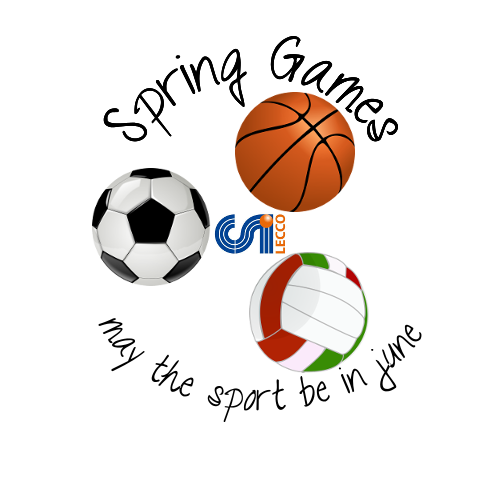 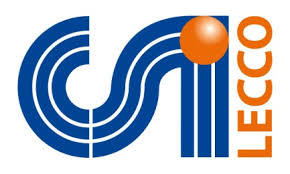         LECCO ALTA B - OSGB VERCURAGO B        S. MARIA HOE' B - VEDUGGIO B        OSGB VERCURAGO B - S. MARIA HOE' B                            VEDUGGIO B - LECCO ALTA B                                        LECCO ALTA B - S. MARIA HOE' B                                    OSGB VERCURAGO B - VEDUGGIO B                                  LECCO ALTA B           OSGB VERCURAGO B           S. MARIA HOE' B           VEDUGGIO B